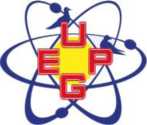 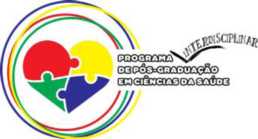 EDITAL N° 12/2022-PPGCS- UEPGRESULTADO DA ELEIÇÃO PARA ESCOLHA DE REPRESENTANTE DOCENTE JUNTO AO COLEGIADO DO PROGRAMA DE PÓS-GRADUAÇÃO STRICTO SENSU EM CIÊNCIAS DA SAÚDE A Coordenação do Programa de Pós-graduação Stricto sensu em Ciências da Saúde (PPGCS) da Universidade Estadual de Ponta Grossa (UEPG), no uso de suas atribuições e em obediência ao disposto no Capítulo III, Seção I, Artigo 18, inciso II e Seção II, Subseção II, artigos 24 a 30 da Resolução CEPE Nº 020/2016,  o resultado da eleição para escolha de representantes docentes junto ao Colegiado do PPGCS, conforme segue:Linha 1 - Investigação Laboratorial, Pré-clínica e Clínica de Doenças: SHELON CRISTINA DE SOUZA BANDECA;Linha 2 - Assistência Integral à Saúde e Qualidade de Vida: CRISTINA BERGER FADEL;Linha 3 - Pesquisa, Desenvolvimento e Inovação Tecnológica em Saúde: PATRÍCIA MATHIAS DOLL BOSCARDIN.Não houve concorrência e nem eleição, em virtude de apenas um candidato se inscrever para cada linha à função prevista no Edital Nº 09/2022-PPGCS– UEPG                                     Ponta Grossa, 08 de abril de 2022.DÊ CIÊNCIA.PUBLIQUE-SE.assinado no originalProfa. Dra. Dionizia Xavier ScomparinCoordenadora do Programa de Pós-graduação em Ciências da SaúdeUEPGassinado no originalProf. Dr. Erildo Vicente MullerVice-Coordenador do Programa de Pós-graduação em Ciências da Saúde UEPG